海洋科学学院关于推荐学生赴国际组织实习的工作通知（中西太平洋渔业委员会）各班级：按照上海市教育委员会关于做好2018年度“上海市高校学生赴国际组织实习项目”申报工作的通知，学院选派学生赴国际组织——中西太平洋渔业委员会总部实习。现将学院预选、审核、推荐工作安排如下。派往组织：中西太平洋渔业委员会实习期限：3个月（预计2018年7月出境，完成实习后返回）对象范围：海洋科学学院在籍本科生报名途径：4月12日（星期四）下午4:00前将申请表（附件1）交至海洋学院A333办公室李老师（15692161366），同时扫描二维码填写报名信息注：报名以收到纸质申请表为准，过时不补。学院选拔：参考学校境外交流学生积分折算方法（附件2）学院公示：4月18日-20日材料报送：公示后，学院将推荐学生材料报外事处，学生开始办理派出手续。附件： 上海市教育委员会关于做好2018年度“上海市高校学生赴国际组织实习项目”申报工作的通知“上海市高校学生赴国际组织实习项目”申请表境外交流学生积分折算表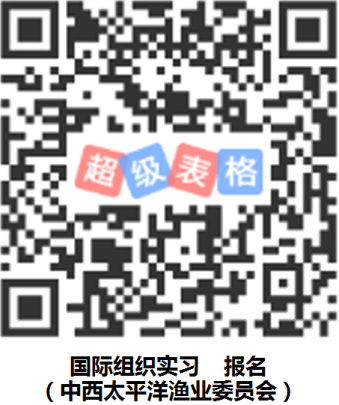 海洋科学学院2018年4月11日附件1“上海市高校学生赴国际组织实习项目”申请表（2018年度）附件2境外交流学生积分折算表申请人姓  名性   别性   别照片（2寸免冠  证件照）出生年月出生地出生地照片（2寸免冠  证件照）身份证号码就读学校就读学校上海海洋大学上海海洋大学照片（2寸免冠  证件照）就读年级学  历学  历本科在读本科在读照片（2寸免冠  证件照）政治面貌掌握何种外语及程度掌握何种外语及程度国际组织名称中西太平洋渔业委员会（WCPFC）国际组织实习项目名称国际组织实习项目名称国际组织所在国家（地区）及城市西太平洋密克罗尼西亚联邦实习期限实习期限3个月3个月3个月实习计划实习项目途径□ 校际合作协议      □ 学生自行联系并经学校批准同意□ 其他  _________□ 校际合作协议      □ 学生自行联系并经学校批准同意□ 其他  _________□ 校际合作协议      □ 学生自行联系并经学校批准同意□ 其他  _________□ 校际合作协议      □ 学生自行联系并经学校批准同意□ 其他  _________□ 校际合作协议      □ 学生自行联系并经学校批准同意□ 其他  _________□ 校际合作协议      □ 学生自行联系并经学校批准同意□ 其他  _________院系意见签字：（盖章）     年   月    日签字：（盖章）     年   月    日学校外事部门意    见学校外事部门意    见签字：（盖章）   年   月  日签字：（盖章）   年   月  日学校意见（公章）上海市教育委员会意见                                  （盖章）                                 年     月    日                                  （盖章）                                 年     月    日                                  （盖章）                                 年     月    日                                  （盖章）                                 年     月    日                                  （盖章）                                 年     月    日                                  （盖章）                                 年     月    日折算分绩点CET4CET6IELTSJLPTtopikTOEFL103.80-4.00639-710639-710≧5.0N15、6级≧10093.31-3.79603.5-638.9603.5-638.983.01-3.30582.2-603.4582.2-603.472.71-3.00553.8-582.1553.8-582.1N24级62.31-2.70532.5-553.7532.5-553.73级52.01-2.30511.2-532.4511.2-532.441.71-2.00482.8-511.1482.8-511.131.51-1.70468.6-482.7468.6-482.721.01-1.50454.4-468.5454.4-468.511425-454.3425-454.3N3/N400